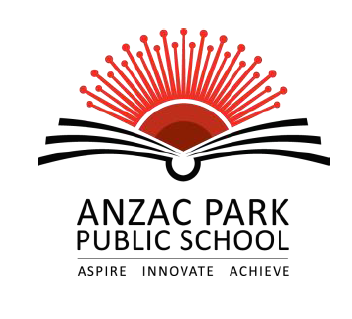 Minutes of the Anzac Park Public School (APPS) P&C MeetingAPPS StaffroomTuesday 13 September 2022, 7pm
Mr Hart and Mr Cordwell provided a presentation on the school’s approach to mathematics following the meeting.ATTENDANCE:Elissa (Lee) Auzins (LA) Carmen Tate Allison MeyerLouise Griffiths (Secretary)Executive TeamUnity Taylor-Hill (UTH) (School Principal)Jeremy Hart (Deputy Principal, Yrs.3-6)Ms Goswell (Stage 3 Deputy Principal)APPS RepresentativesAlison Taylor (AT) (Tunnel Coordinator)Kathryn Allen (KA) (OOSH Coordinator)Kirsty Cranfield (KC) (Parent)Di Manoughian (Parent)Julie Nelson (Parent)APOLOGIES:Joanna Zanello Ian Hindley (IH) (Treasurer)Alex Peutherer (AP) (Grants Coordinator)OPEN:LA welcomed parents to the APPS P&C meeting which opened at 7.04pm.MINUTES OF PREVIOUS P&C MEETING:Minutes of the P&C meeting held on Tuesday 9 August 2022 would be confirmed as a true record via email to the Executive and APPS representatives following the meeting. CORRESPONDENCE IN/OUT:LA advised that both Motiv8 and the Fathering Project had reached out to the P&C to gauge interest from the school community in using their respective services. LA advised that whilst there is interest, the Executive team is struggling to prioritise additional extra-curricular activities at this current time due to personal workloads and welcomed support from the school community in joining the P&C to ensure that approaches such as these can be investigated properly for the future.PRESIDENT’S UPDATE: LA addressed this item.Father’s DayIt was acknowledged that the new agricultural terrace/outdoor kitchen area was a fantastic space to use for such an occasion, and the breakfast was a huge success with a great vibe and sense of community. Huge thank you and acknowledgment to the volunteers, teachers, school staff etc for ensuring its success. IncorporationUnfortunately, there is no update as yet on when to expect incorporation of the P&C. This will be chased again in the coming days, hope to have an update by the next P&C meeting.Uniform shop The next uniform shop will be held in November around the kindergarten orientation sessions. LA advised that a call for volunteers will go out closer to the event date. PanelsLA advised that she has been sitting on a number of panels in relation to teaching opportunities at APPS.PRINCIPAL’S UPDATE UTH addressed this item.Community eventsThanked the P&C for their role in the Father’s Day breakfast and contribution in the form of a supper to the Spring Soiree students. The Spring Soiree went extremely well, and the students were delighted to showcase their creative talents at the Cammeraygal High School.Department reformsThe Inclusive, Engaging and Respectful Schools package has been given agreement and the Student Wellbeing Policy and Student Behaviour Policy will be introduced from Term 4 2022.  Ventilation programStage 1 works have been completed. Each classroom has been fitted with a CO2 monitor which will display an orange light if more oxygen is required. Fresh air fans will then deliver oxygen into each classroom for one hour.  Certain window replacements are required in each classroom and those works will be carried out during the upcoming school holidays. School upgradesLandscape design plans have concluded for a new climbing wall next to the slides. Hoping that this work will be completed by the end of the year and in time for the new school year in 2023.APPS staffing rolesA new role ‘Assistant Principal Curriculum and Instruction’ (APCI) has been created by the Department of Education for all NSW primary schools. This role is responsible for coordinating professional learning for teachers, monitoring student outcomes and supporting families - there is no classroom teaching. This role has been filled. Ms Holy Wilson will be leaving APPS at the end of this term, taking up an APCI role at a new school in Canberra. UTH extended her gratitude and thanks to Ms Wilson for her dedication, support and guidance over the years, acknowledging that she will be greatly missed.Student led conferences commenced this week.Kindergarten playgroup went very well last week. Acknowledged how great it was to have transition programs back. 70% face-to-face enrolment interviews have been booked already. Thank you to the parents for supporting the playgroup.School Camps/ExperiencesWillandra World Heritage Area and Mungo: In Term 4, UTH will be taking twelve Yr 6 students to the Mungo leadership project. One night camp to Colloroy will take place for Yr 4 in Term 4.A farewell dinner is to be held for the foundation year families during Term 4.NAPLAN Results (Yr 3 & Yr 5)Mr Hart provided a presentation on the school’s Yr 3 and Yr 5 NAPLAN results, comparing the school’s results against the NSW average and other comparable schools with similar socioeconomic conditions. Mr Hart advised that NAPLAN is one source of data to inform the school’s approach to literacy and numeracy and that they consider other (more current) data sources such as Essential Assessment and Check-In when dealing with specific issues.  TREASURER’S UPDATE LA addressed this item. In summary:Since the last meeting, funds decreased by $20 to $210,851.The Father’s Day breakfast made a net profit of $371 and the annual renewal of the Public Liability Insurance cost $575.GENERAL BUSINESS:Tunnel Works UpdateAT read out an email sent to Tim James MP, encouraging Mr James to lobby the Government to build a green overpass over the Warringah Freeway between Miller and Ernest Street. The email had also been forwarded to a number of North Sydney Councillors with positive responses received from the Mayor of North Sydney and various councillors in support of the initiative.The North Sydney Council Acting General Manager liaising with TfNSW as well as the COO of TfNSW has also received a copy of the school’s submission.The Green Overpass appears to be getting some traction with a petition on Tim James’ website.Colour Run will be going ahead on 18 September. Volunteer roster has been sent out along with a course route. Approximately 136 students have expressed an interest in attending. Thanked the school for the loan of various items. Grants LA advised that we missed out on a community grant as the P&C’s incorporation has not yet come through, this outcome was expected. We will apply for the Sustainable School grant in November. There are also smaller grants that open in January 2023 which will be prepared by the end of the year.NEXT MEETING:Tuesday 11 October at 7pm.CLOSED:There being no further business, the meeting closed at 7.46pm.